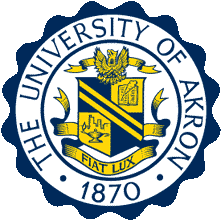 Name:  Program Format: The MSW Program offers several options to complete the graduate requirements of the School of Social Work.  Since acceptance is limited and competitive, applicants are encouraged to identify a “1st” and “2nd” choice to increase the likelihood of acceptance.  Also, please be certain to indicate if you prefer the micro or macro concentration (please see application materials for a detail description of the micro or macro options). 1st Choice   Advanced Standing:  Students attend a 10-week 6-credit evening class during the summer, followed by two full-time 15-credit semesters in fall and spring. OR	Two-year full-timeOR		Four-year part-time
2nd Choice	Advanced Standing:  Students attend a 10-week 6-credit evening class during the summer, followed by two full-time 15-credit semesters in fall and spring. OR	Two-year full-timeOR		Four-year part-time